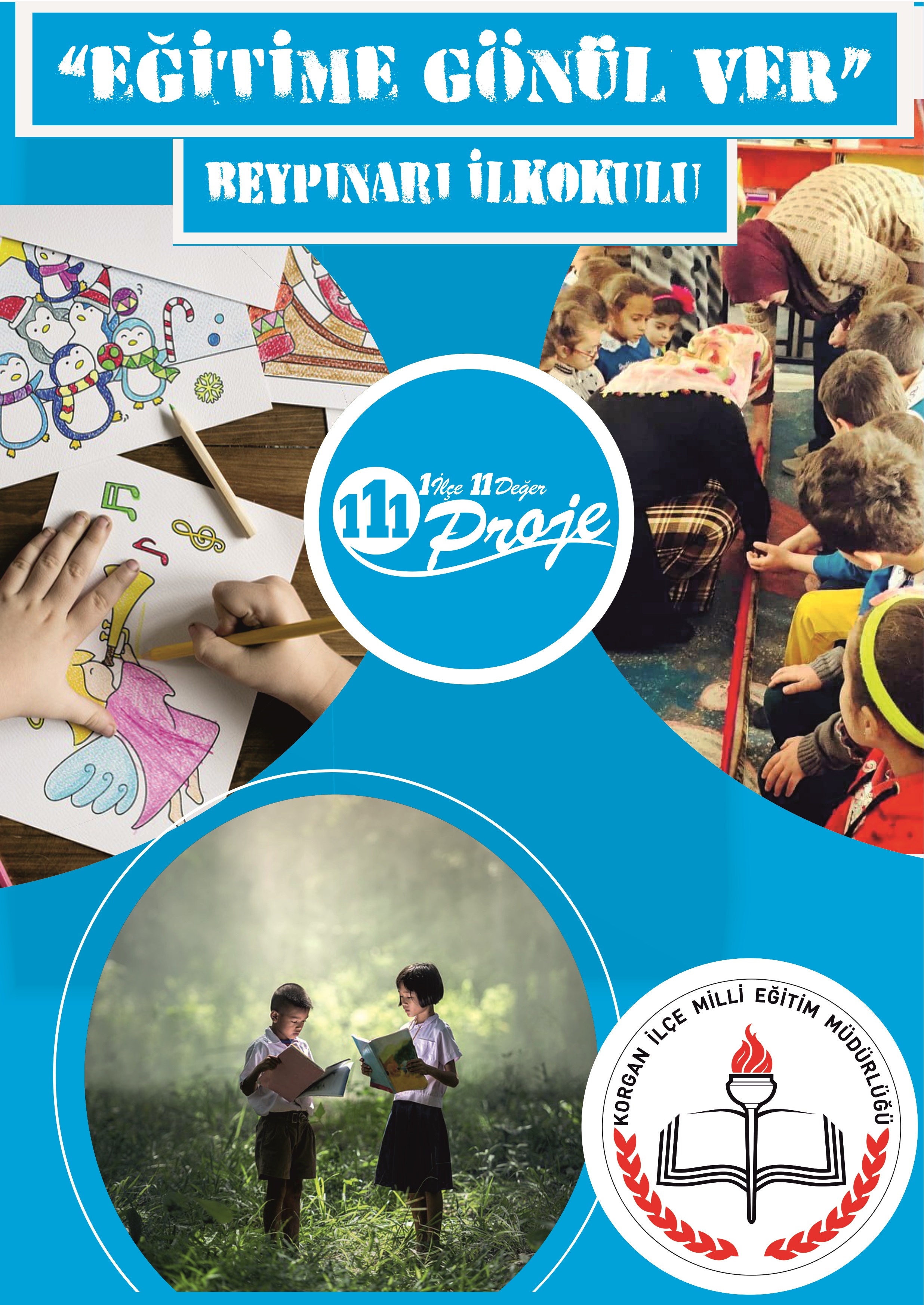  Bu proje yönergesi 2017-2018 eğitim öğretim yılında uygulanmakta olan “1 İLÇE 11 DEĞER 111 PROJE” projesi kapsamında hazırlanmış olup Korgan İlçe Milli Eğitim Müdürlüğünün onayladığı tarihte yürürlüğü girer ve “Proje Yürütme Kurulu” tarafından yürütülür.                                                                                                                                       Meryem KEPİR        Okul Müdürü   İmza“1 İLÇE 11 DEĞER 111 PROJE”PROJE DEĞERLENDİRME FORMUPROJENİN HAZIRLANDIĞI  OKUL:  PROJENİN NUMARASI /  ADI  / ALANI :Adı Soyadı  			İmza İÇİNDEKİLERİÇİNDEKİLERProjenin Adı 3Projenin Türü 3Proje Sahibi 3Proje Dönemi 3Projenin Başlangıç-Bitiş Tarihleri 3Projenin Amaçları 3Projenin Gerekçeleri 3Projenin Yasal Dayanağı 4Projenin Hedef Kitlesi4Proje Ortakları 4Proje Özeti4Projenin Adımları/Aşamaları4Proje Yürütme Kurulunun Görevleri5Beklenen Çıktılar 6Riskler ve Yönetimi 6Sürdürülebilirlik 6Projenin Maliyeti 6Düşünceler 6Proje Takvimi7Proje Ekibi ve İletişim Bilgileri 7Proje Görselleri 10PROJENİN ADIEĞİTİMİME GÖNÜL VERPROJENİN TÜRÜSosyal Sorumluluk ProjesiPROJE SAHİBİ  Beypınarı İlkokuluPROJE DÖNEMİ  2017-2018 Eğitim Öğretim YılıPROJENİN     BAŞLANGIÇ / BİTİŞ TARİHLERİ  1/11/2017-25/05/2018PROJENİN AMAÇLARI/HEDEFLERİÖğrencilerimizin sosyal, kültürel,bilişsel, psikolojik gelişimlerine olumlu katkı sağlayacak, destek verecek gönüllülere ulaşabilmek. Öğrencilerimizin eğitimine katkı sağlacak, onlara öğretmek istedikleri bir kazanımı, etkinliği, günlük hayat becerisini hazırlayacak gönüllüler sayesinde, eğitimlerini her açıdan desteklemek. Öğrencilerimiz ve eğitim gönüllerini bir plan program dahilinde bir araya getirmek. Bu proje kapsamında öğrencilere psikoloji, kişisel temizlik, halı dokuma, origami, akıl oyunları, uçurtma yapımı, mutfak becerileri, bitki yetiştirme, meslek tanıtımı, drama eğitimi gibi konularda eğitim vermek amaçlanmaktadır.  PROJENİN GEREKÇELERİÖğrenci profilimiz incelendiğinde eğitim öğretim programının onların eğitimi açısından yeterli olmadığı görülmüştür. Öğrencilerimizin aile yapısı (anne babaların ayrı olması, istismar, babaların uzakta çalışması, ailelerin temel becerileri çocuklara kazandırmaması vb.), yaşadığı çevredeki imkanların kısıtlılığı, çok yönlü gelişmiş bireyler yetiştirmenin faydaları, bakış açılarını ve yeteneklerini fark edip geliştirmenin sağlayacağı yararlar düşünüldüğünde bu eğitimleri verecek gönüllülere ulaşmak gereklidir. Öğrencilerimizin kurslara gidecek, psikolojik destek alacak, sosyal kültürel sportif faaliyetlere katılabilecek imkanlarının olmaması gibi nedenler de eklenince bu proje öngörülmüştür.PROJENİN YASAL DAYANAĞI Milli Eğitim Temel Kanunu, İlköğretim Kurumları Yönetmeliği, İlköğretim Kurumları Sosyal Etkinlikler Yönetmeliği dikkate alınarak hazırlanmıştır.PROJENİN HEDEF KİTLESİ ÖğrencilerPROJE ORTAKLARI   İlçe genelinde meslek erbapları, öğrenci velileri, ülke genelinde destek alınabilen eğitimciler ve diğer meslek gurupları.PROJENİN ÖZETİProje Yürütme Komisyonu oluşturularak, proje taslağı hazırlanır. Proje onaya sunulur ve onaylanırsa, proje veli ve öğrencilere Proje Yürütme Kurulu tarafından tanıtılır. Proje sayesinde bir çok eğitim gönüllüsüne ulaşabilmek için tanıtım ağı genişletilir, yardım alınabilecek kişilere ulaşılır. Hazırlanan plan ve program çerçevesinde , eğitim gönüllüleri ve öğrenciler bir araya getirilir. Etkinliğin gerçekleşeceği zaman aralığı ve etkinlik sırası eğitim verecek gönüllülerin programına göre Proje Yürütme Kurulu tarafından planlanır. Okula gelebilecek durumda olan gönüllüler okula davet edilir, gelemeyecek durumda olanlar internet üzerinden görüntülü görüşme sağlanır. Öğrencilerin bu yöntemle eğitim almaları sağlanır. Eğitimler sadece eğitsel kapsamlı olmayıp, günlük yaşam becerileri kazandırmak amacıyla da verilebilir. Bu proje kapsamında öğrencilere psikoloji, kişisel temizlik, halı dokuma, origami, akıl oyunları, uçurtma yapımı, mutfak becerileri, bitki yetiştirme, meslek tanıtımı, drama eğitimi gibi konularda eğitim vermek amaçlanmaktadır.   Uygulanan proje süreç sonunda Proje Yürütme Kurulu tarafından değerlendirilip, raporlaştırılır.FAALİYET NO.FAALİYET ADIFAALİYETİN YARARLANICILARIİŞBİRLİĞİ YAPILACAK KURUM/KURULUŞLARFAALİYET GERÇEKLEŞTİRME TARİHİ1Projenin hazırlanarak onaya sunulmasıÖğrencilerİlçe genelindeki tüm kurum ve kuruluşlar1-30 Kasım 20172Proje Yürütme Kurulu tarafından Projenin tanıtım afişleri, broşür ve tanıtım videoları ile veli,öğrenci ve eğitim verecek gönüllülere duyurulup, tanıtılması.Öğrencilerİlçe genelindeki tüm kurum ve kuruluşlar5-15Aralık 20173Projeye destek verecek gönüllülerle proje takvimi oluşturulması, takvimin duyurulmasıÖğrencilerİlçe genelindeki tüm kurum ve kuruluşlar18-29 Aralık 20174Projenin uygulanmasıÖğrencilerİlçe genelindeki tüm kurum ve kuruluşlar1 Ocak -25 Mayıs 20185Projeye katılanlara katılım belgesi verilmesi,Projenin değerlendirilip, raporlaştırılması.Öğrencilerİlçe genelindeki tüm kurum ve kuruluşlar28-31 Mayıs 2018PROJE YÜRÜTME KURULUNUN GÖREVLERİ  Proje Hazırlama ve Yürütme Komisyonunun Oluşturulması, Proje taslağının hazırlanması,Projeye son şeklinin verilmesi ve projenin onaylanması,Proje tanıtım afişlerinin/broşür hazırlanmasıProjeyi hazırlayarak Korgan İlçe Milli Eğitim Müdürlüğü’ne gönderilmesiProjenin tanıtılması,Projenin uygulanması,Proje sürecini takip ederek karşılaşılan sorunlara çözümler bulunması,Projenin sonuçlanmasını sağlamak ve bilgileri ilgililerle paylaşmak.PROJEDEN BEKLENEN ÇIKTILAR     Öğrencilerin  psikolojik, sosyal,kültürel, sportif, günlük yaşam becerileri, bilişsel, duyuşsal alanlarda eğitimlerinin gönüllülerce desteklenmesi.  Bir çok alanda eğitilmiş birikimli nesillerin yetiştirilmesi. Gönüllülerce desteklenecek eğitimlerle öğrenci ve gönüllülerin buluşturulmasının sağlanması.Öğrencilerin bulundukları olumsuz çevre koşullarının gelişimlerini, olumsuz etkilemesinin azaltılması. Yaşam becerileri kazanmış, sosyalleşmiş nesiller yetiştirilmesinin amaçlanması.Öğrencilerimizin  sorunlarının farkında, sorunlarıyla mücadele edebilen, sorumluluk sahibi, yeteneklerinin farkında, becerilerini kullanabilme alışkanlıkları olan bireyler olmasının sağlanması. Öğrencilerin bakış açılarının çevreleriyle sınırlı kalmasının engellenmesi.RİSKLER VE YÖNETİMİEğitim verecek gönüllülere ulaşmakta, onları okulumuza getirtmekte zorluk yaşayabiliriz.RİSK YÖNETİMİ: Bu aksaklıklar iyi bir proje tanıtım ağı kurularak, verielecek desteklerle aşılabilir.Muhtemel risklere proje ekiplerince anında müdahale edilecektir.SÜRDÜRÜLEBİLİRLİKProje her eğitim öğretim yılında sürdürülebilir.PROJENİN HİKÂYESİ VE DÜŞÜNCELERÖğrenci profilimiz gözlendiğinde bazı çocukların annelerinin yanlarında yaşamadığı,bazı çocukların babalarının hapiste olduğu, bazılarının başka şehirlerde çalıştığı gözlemlenmiştir. Yaşanılan çevrenin koşulları ve birleştirilmiş sınıf olmanın olumsuzlukları düşünüldüğünde PDR desteği, pedogojik destek alınması gerektiği, işin uzmanlarından hijyen sağlıklı yaşam becerisi alınması gerektiği düşünülmüştür. Çocukların kültürel sportif etkinliklere katılamaması, kurslara gidememesi gibi sonuçlar da o zaman bu eğitimi verebilecek yeterlilikteki gönüllüleri davet edebileceğimiz fikrini oluşturmuştur. Gelemeyecek durumda olanlarla da internet ortamından görüntülü etkinlikler oluştururlacaktır. Her gönüllü projeye destek verip, öğrencilerimize sahip olduğu bilgi ve beceriyi aktarıp, onların öğrenmelerine katkı sağlayabilir. Bu nedenle sosyal sorumluluk projesidir.FAALİYET NO.FAALİYET ADIFAALİYET MAALİYETİ1Projenin tanıtım afişleri, broşür ve tanıtım videoları ile veli,öğrenci ve eğitim verecek gönüllülere duyurulup, tanıtılması.50 TL2Projeye destek verecek gönüllülerle proje takvimi oluşturulması, takvimin duyurulması20 TL3Projenin uygulanması300 TL4Projeye katılanlara katılım belgesi verilmesi,Projenin değerlendirilip, raporlaştırılması.100 TLTOPLAM MAALİYETTOPLAM MAALİYET470 TLPROJE YÜRÜTME KURULUPROJE YÜRÜTME KURULUPROJE YÜRÜTME KURULUPROJE YÜRÜTME KURULUSIRA NO.AD SOYADGÖREVİOKULU1MERYEM KEPİRProje SorumlusuBeypınarı İlkokuluİLETİŞİM BİLGİLERİİLETİŞİM BİLGİLERİİLETİŞİM BİLGİLERİİLETİŞİM BİLGİLERİYasal Adı:Yasal Adı:TCKORGAN KAYMAKAMLIĞIBEYPINARI İLKOKULU MÜDÜRLÜĞÜTCKORGAN KAYMAKAMLIĞIBEYPINARI İLKOKULU MÜDÜRLÜĞÜPosta Adresi:Posta Adresi:Beypınarı Merkez Mahallesi No:51 Korgan/ORDUBeypınarı Merkez Mahallesi No:51 Korgan/ORDUTelefon numarası: Telefon numarası: 0452688202404526882024Faks numarası: Faks numarası: --Kurumun e-posta adresi:Kurumun e-posta adresi:740635@meb.k12.tr740635@meb.k12.trKurumun internet adresi:Kurumun internet adresi:beypnarlkokulu@meb.k12.trbeypnarlkokulu@meb.k12.trProje Sorumluları İrtibatAdı SoyadıMeryem KEPİRProje Sorumluları İrtibatGSM05343587329Proje Sorumluları İrtibatE-postameryemkepir@hotmail.comDEĞERLENDİRME ÖLÇÜTLERİ(5 : Çokiyi -  4 : İyi  -  3 : Yeterli  -   2 : Az   -   1 : Yetersiz)DEĞERLENDİRME ÖLÇÜTLERİ(5 : Çokiyi -  4 : İyi  -  3 : Yeterli  -   2 : Az   -   1 : Yetersiz)1-5 arasıPuan1Projenin özgünlüğü / üretkenlik 2Yararlılık (ekonomik, sosyal)3Tutarlılık ve katkı4Uygulanabilir ve kullanışlı olması5Kaynak taraması6Çalışmayı destekleyecek gerekli verilerin toplanması7Özümseme ve hakimiyet8Sonuç ve açıklık9Hedef ve amaçlarına uygunluk10YaygınlaştırmaTOPLAMTOPLAM